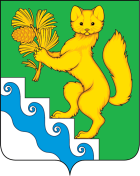 АДМИНИСТРАЦИЯ БОГУЧАНСКОГО РАЙОНАПОСТАНОВЛЕНИЕ17.08.2023                              с. Богучаны                                      № 834-пО внесении изменений в муниципальную программу Богучанского района «Обеспечение доступным и комфортным жильем граждан Богучанского района», утверждённую постановлением администрации Богучанского района от 01.11.2013 № 1396-пВ соответствии со статьей 179 Бюджетного кодекса Российской Федерации, постановлением администрации Богучанского района от 17.07.13 № 849-п «Об утверждении Порядка принятия решений о разработке муниципальных программ Богучанского района, их формировании и реализации», статьями 7, 8, 47 Устава Богучанского района Красноярского края ПОСТАНОВЛЯЮ:1. Внести в постановление администрации Богучанского района от от 01.11.2013 № 1396-п «Об утверждении муниципальной программы района «Обеспечение доступным и комфортным жильем граждан Богучанского района» следующие изменения:1.1. В разделе 1 Паспорта муниципальной программы «Обеспечение доступным и комфортным жильем граждан Богучанского района», строку «Информация по ресурсному обеспечению программы, в том числе в разбивке по источникам финансирования по годам реализации программы», изложить в новой редакции:1.2. В приложении 6 к муниципальной программе «Обеспечение доступным и комфортным жильем граждан Богучанского района» подпрограмма «Улучшение жилищных условий отдельных категорий граждан Богучанского района», в паспорте подпрограммы раздел «Объемы и источники финансирования подпрограммы на период действия подпрограммы с указанием на источники финансирования по годам реализации подпрограммы» изложить в следующей редакции:1.3. Приложение № 1 к паспорту муниципальной программы «Обеспечение доступным и комфортным жильем граждан Богучанского района» изложить в новой редакции, приложение № 1 к настоящему постановлению.1.4. Приложение № 2 к муниципальной программе «Обеспечение доступным и комфортным жильем граждан Богучанского района» изложить в новой редакции, приложение № 2 к настоящему постановлению.1.5. Приложение № 3 к муниципальной программе «Обеспечение доступным и комфортным жильем граждан Богучанского района» изложить в новой редакции, приложение № 3 к настоящему постановлению.1.6. Приложение № 2 к подпрограмме Богучанского района «Улучшение жилищных условий отдельных категорий граждан Богучанского района» муниципальной программы «Обеспечение доступным и комфортным жильем граждан Богучанского района» изложить в новой редакции, приложение № 4 к настоящему постановлению.2. Контроль за исполнением настоящего постановления возложить на Первого заместителя Главы Богучанского района В.М. Любим.3. Постановление вступает в силу со дня, следующего за днём
официального опубликования в Официальном вестнике.Глава Богучанского района						А.С. МедведевИнформация по ресурсному обеспечению программы, в том числе в разбивке по источникам финансирования по годам реализации программы Общий объём финансирования программы составляет –180 853 733,52 рублей, в том числе по годам:2014 год – 16 773 786,00 рублей;2015 год –   6 352 549,71 рублей;2016 год – 85 133 948,07 рублей;2017 год – 10 923 310,82 рублей;2018 год –   1 952 188,78 рублей;2019 год –   3 138 231,09 рублей;2020 год –   1 339 520,22 рублей;2021 год –   6 100 338,40 рублей;2022 год –   1 250 000,00 рублей; 2023 год -    18 336 160,43 рублей.2024  год -   14 776 900,00 рублей;2025 год -    14 776 800,00 рублей;в том числе:средства Фонда содействия реформированию жилищно-коммунального хозяйства (федеральный бюджет) 39 219 651,89 руб., в том числе по годам:2014 год –                0,00 рублей;2015 год –                0,00 рублей;2016 год – 37 284 486,80 рублей;2017 год –   1 935 165,09 рублей;2018 год –                0,00 рублей;2019 год –                0,00 рублей;2020 год –                0,00 рублей;2021 год –                0,00 рублей;средства федерального бюджета – 7 425 472,62 рублей, в том числе по годам:2014 год –                0,00 рублей;2015 год –                0,00 рублей;2016 год –                0,00 рублей;2017 год –                0,00 рублей;2018 год –                0,00 рублей;2019 год –                0,00 рублей;2020 год –                0,00 рублей;2021 год –                0,00 рублей;2022 год –                0,00 рублей;2023 год –                 1 914 152,68 рублей;2024 год –                 3 709 039,82 рублей.2025 год –                 1 802 280,12 рублей;средства краевого бюджета – 82 643 285,15 рублей, в том числе по годам:2014 год –   3 484 400,00 рублей;2015 год –   1 776 680,00 рублей;2016 год – 38 898 899,31 рублей;2017 год –   2 895 247,03 рублей;2018 год –      389 700,00 рублей;2019 год –                0,00 рублей;2020 год –                0,00 рублей;2021 год –                0,00 рублей;2022 год –                0,00 рублей;2023 год –                14 075 978,75 рублей;2024 год -                 9 607 860,18 рублей;2025 год -                 11 514 519,88 рублей.средства районного бюджета – 51 565 323,86 рублей, в том числе по годам:2014 год – 13 289 386,00 рублей;2015 год –   4 575 869,71 рублей;2016 год –   8 950 561,96 рубль;2017 год –   6 092 898,70 рублей;2018 год –   1 562 488,78 рублей;2019 год –   3 138 231,09 рублей;2020 год –   1 339 520,22 рублей;2021 год –    6 100 338,40 рублей;2022 год –    1 250 000,00 рублей;2023 год -    2 346 029,00 рублей;2024 год -    1 460 000,0 рублей;2025 год -    1 460 000,0 рублей.* Объем средств краевого бюджета, направляемых на софинансирование программных мероприятий, корректируется и устанавливается после подписания   соответствующих соглашенийОбъемы и источники финансирования  подпрограммы на период действия подпрограммы с указанием на источники финансирования по годам реализации подпрограммы Общий объём финансирования подпрограммы составляет 46 253 831,43 рублей, в том числе по годам:2022 год –    750 000,00 рублей;2023 год –     16 950 131,43 рублей;2024 год –     14 276 900,00 рублей.2025 год -     14 276 800,00 рублей.в том числе:средства федерального бюджета – 7 425 472,62 рублей, в том числе по годам:2022 год –               0,00 рублей;2023 год –                 1 914 152,68 рублей;2024 год –                 3709039,82 рублей.2025 год –                 1802280,12 рублей;средства краевого бюджета –35 198 358,81 рублей, в том числе по годам:2022 год –               0,00 рублей;2023 год –                 14 075 978,75 рублей;2024 год –                 9 607 860,18 рублей.2025 год –                 11 514 519,88 рублей;средства районного бюджета – 3 630 000,00 рублей, в том числе по годам:2022 год –      750 000,00 рублей;2023 год –      960 000,00 рублей;2024 год –       960 000,00 рублей.2025 год –       960 000,00 рублей.Приложение № 1 к постановлению администрации Богучанского района № 834-п от 17 августа 2023 г.Приложение № 1 
к паспорту муниципальной программы "Обеспечение доступным и комфортным жильем граждан  Богучанского района"Цели, целевые показатели, задачи, показатели результативности программы «Обеспечение доступным и комфортным жильем граждан  Богучанского района»№ п/пЦели, целевые показатели, задачи, показатели результативностиЕдиница  изме-рениявес показателяИсточник информации2022 год 2023 год2024 год2025 год№ п/пЦели, целевые показатели, задачи, показатели результативностиЕдиница  изме-рениявес показателяИсточник информации2022 год 2023 год2024 год2025 год1234567891.Цель программы1: Повышение доступности жилья и улучшение жилищных условий граждан, проживающих на территории Богучанского районаЦель программы1: Повышение доступности жилья и улучшение жилищных условий граждан, проживающих на территории Богучанского районаЦель программы1: Повышение доступности жилья и улучшение жилищных условий граждан, проживающих на территории Богучанского районаЦель программы1: Повышение доступности жилья и улучшение жилищных условий граждан, проживающих на территории Богучанского районаЦель программы1: Повышение доступности жилья и улучшение жилищных условий граждан, проживающих на территории Богучанского районаЦель программы1: Повышение доступности жилья и улучшение жилищных условий граждан, проживающих на территории Богучанского районаЦель программы1: Повышение доступности жилья и улучшение жилищных условий граждан, проживающих на территории Богучанского районаЦель программы1: Повышение доступности жилья и улучшение жилищных условий граждан, проживающих на территории Богучанского района2Целевой показатель :    Уровень доступности жилья для граждан Богучанского района, заявивших о необходимости улучшения жилищных условий            %ХВедомственная отчетность808080801.1.Задача 1    Расселение граждан из  аварийного жилого фонда  муниципальных образований Богучанского района.Расселение граждан из  аварийного жилого фонда  муниципальных образований Богучанского района.Расселение граждан из  аварийного жилого фонда  муниципальных образований Богучанского района.Расселение граждан из  аварийного жилого фонда  муниципальных образований Богучанского района.Расселение граждан из  аварийного жилого фонда  муниципальных образований Богучанского района.Расселение граждан из  аварийного жилого фонда  муниципальных образований Богучанского района.Расселение граждан из  аварийного жилого фонда  муниципальных образований Богучанского района.1.1.1.Подпрограмма 1«Переселение граждан из аварийного жилищного фонда в Богучанском районе»                 «Переселение граждан из аварийного жилищного фонда в Богучанском районе»                 «Переселение граждан из аварийного жилищного фонда в Богучанском районе»                 «Переселение граждан из аварийного жилищного фонда в Богучанском районе»                 «Переселение граждан из аварийного жилищного фонда в Богучанском районе»                 «Переселение граждан из аварийного жилищного фонда в Богучанском районе»                 «Переселение граждан из аварийного жилищного фонда в Богучанском районе»                 показатели1.1.1.1Доля ветхого и аварийного жилищного фонда в общем объеме жилищного фонда%0,00Красноярскстат0,00ХХХ1.1.1.2Доля аварийного жилищного фонда в общем объеме жилищного фонда%0,00Красноярскстат0,00ХХХ1.2.Задача 2    Обеспечение увеличения ввода жилья на территории Богучанского района.Обеспечение увеличения ввода жилья на территории Богучанского района.Обеспечение увеличения ввода жилья на территории Богучанского района.Обеспечение увеличения ввода жилья на территории Богучанского района.Обеспечение увеличения ввода жилья на территории Богучанского района.Обеспечение увеличения ввода жилья на территории Богучанского района.Обеспечение увеличения ввода жилья на территории Богучанского района.1.2.1Подпрограмма 2«Строительство объектов коммунальной и транспортной инфраструктуры в муниципальных образованиях Богучанского района с целью развития жилищного строительства»    «Строительство объектов коммунальной и транспортной инфраструктуры в муниципальных образованиях Богучанского района с целью развития жилищного строительства»    «Строительство объектов коммунальной и транспортной инфраструктуры в муниципальных образованиях Богучанского района с целью развития жилищного строительства»    «Строительство объектов коммунальной и транспортной инфраструктуры в муниципальных образованиях Богучанского района с целью развития жилищного строительства»    «Строительство объектов коммунальной и транспортной инфраструктуры в муниципальных образованиях Богучанского района с целью развития жилищного строительства»    «Строительство объектов коммунальной и транспортной инфраструктуры в муниципальных образованиях Богучанского района с целью развития жилищного строительства»    «Строительство объектов коммунальной и транспортной инфраструктуры в муниципальных образованиях Богучанского района с целью развития жилищного строительства»    показатели1.2.1.1Ввод общей  площади жилья тыс.кв. метров0,00Красноярскстат0,00ХХХ1.3.Задача 3  Улучшение жилищных условий  работников отраслей бюджетной сферы и закрепление квалифицированных специалистов в муниципальных учреждениях Богучанского района.Улучшение жилищных условий  работников отраслей бюджетной сферы и закрепление квалифицированных специалистов в муниципальных учреждениях Богучанского района.Улучшение жилищных условий  работников отраслей бюджетной сферы и закрепление квалифицированных специалистов в муниципальных учреждениях Богучанского района.Улучшение жилищных условий  работников отраслей бюджетной сферы и закрепление квалифицированных специалистов в муниципальных учреждениях Богучанского района.Улучшение жилищных условий  работников отраслей бюджетной сферы и закрепление квалифицированных специалистов в муниципальных учреждениях Богучанского района.Улучшение жилищных условий  работников отраслей бюджетной сферы и закрепление квалифицированных специалистов в муниципальных учреждениях Богучанского района.Улучшение жилищных условий  работников отраслей бюджетной сферы и закрепление квалифицированных специалистов в муниципальных учреждениях Богучанского района.1.3.1Подпрограмма 3«Обеспечение жильем работников отраслей бюджетной сферы на территории Богучанского района»«Обеспечение жильем работников отраслей бюджетной сферы на территории Богучанского района»«Обеспечение жильем работников отраслей бюджетной сферы на территории Богучанского района»«Обеспечение жильем работников отраслей бюджетной сферы на территории Богучанского района»«Обеспечение жильем работников отраслей бюджетной сферы на территории Богучанского района»«Обеспечение жильем работников отраслей бюджетной сферы на территории Богучанского района»«Обеспечение жильем работников отраслей бюджетной сферы на территории Богучанского района»показатели1.3.1.1Объем восстановления специализированного жилищного фонда(служебные жилые помещения)кв.м0,10Ведомственная отчетность125,50ХХХ1.4.Задача 4  Создание условий для застройки и благоустройства населенных пунктов Богучанского района района с целью повышения качества  условий проживания населения.Создание условий для застройки и благоустройства населенных пунктов Богучанского района района с целью повышения качества  условий проживания населения.Создание условий для застройки и благоустройства населенных пунктов Богучанского района района с целью повышения качества  условий проживания населения.Создание условий для застройки и благоустройства населенных пунктов Богучанского района района с целью повышения качества  условий проживания населения.Создание условий для застройки и благоустройства населенных пунктов Богучанского района района с целью повышения качества  условий проживания населения.Создание условий для застройки и благоустройства населенных пунктов Богучанского района района с целью повышения качества  условий проживания населения.Создание условий для застройки и благоустройства населенных пунктов Богучанского района района с целью повышения качества  условий проживания населения.1.4.1.Подпрограмма 4«Осуществление градостроительной деятельности в Богучанском районе»             «Осуществление градостроительной деятельности в Богучанском районе»             «Осуществление градостроительной деятельности в Богучанском районе»             «Осуществление градостроительной деятельности в Богучанском районе»             «Осуществление градостроительной деятельности в Богучанском районе»             «Осуществление градостроительной деятельности в Богучанском районе»             «Осуществление градостроительной деятельности в Богучанском районе»             показатели1.4.1.1Доля обеспеченности документами территориального планирования (генеральными планами, проектами планировки), отвечающим современным требованиям и планированию развития района. %0,20Ведомственная отчетность0,0037,000,000,001.5.Задача 5Оказание содействия в улучшении жилищных условий отдельным категориям граждан, проживающих на территории Богучанского районаОказание содействия в улучшении жилищных условий отдельным категориям граждан, проживающих на территории Богучанского районаОказание содействия в улучшении жилищных условий отдельным категориям граждан, проживающих на территории Богучанского районаОказание содействия в улучшении жилищных условий отдельным категориям граждан, проживающих на территории Богучанского районаОказание содействия в улучшении жилищных условий отдельным категориям граждан, проживающих на территории Богучанского районаОказание содействия в улучшении жилищных условий отдельным категориям граждан, проживающих на территории Богучанского районаОказание содействия в улучшении жилищных условий отдельным категориям граждан, проживающих на территории Богучанского района1.5.1Подпрограмма 5«Улучшение жилищных условий отдельных категорий граждан Богучанского района»«Улучшение жилищных условий отдельных категорий граждан Богучанского района»«Улучшение жилищных условий отдельных категорий граждан Богучанского района»«Улучшение жилищных условий отдельных категорий граждан Богучанского района»«Улучшение жилищных условий отдельных категорий граждан Богучанского района»«Улучшение жилищных условий отдельных категорий граждан Богучанского района»«Улучшение жилищных условий отдельных категорий граждан Богучанского района»показатели1.5.1.1Количество работников бюджетной сферы, получивших поддержку в виде возмещения расходов на оплату стоимости найма (поднайма) жилых помещений %0,20Ведомственная отчетность8,008,008,008,001.5.1.2.Количество человек из категории детей-сирот и детей, оставшихся без попечения родителей, лиц из числа детей-сирот и детей, оставшихся без попечения родителей, лиц, которые достигли возраста 23 лет, которым предоставлено жилое помещение по договору найма специализированных жилых помещений                    чел.0,20Ведомственная отчетностьХ6551.6.Задача 6Повышение комфортности проживания в специализированном жилищном фонде муниципального образования Богучанский районПовышение комфортности проживания в специализированном жилищном фонде муниципального образования Богучанский районПовышение комфортности проживания в специализированном жилищном фонде муниципального образования Богучанский районПовышение комфортности проживания в специализированном жилищном фонде муниципального образования Богучанский районПовышение комфортности проживания в специализированном жилищном фонде муниципального образования Богучанский районПовышение комфортности проживания в специализированном жилищном фонде муниципального образования Богучанский районПовышение комфортности проживания в специализированном жилищном фонде муниципального образования Богучанский район1.6.1.Подпрограмма 6«Содержание и восстановление специализированного жилищного фонда муниципального образования Богучанский район».«Содержание и восстановление специализированного жилищного фонда муниципального образования Богучанский район».«Содержание и восстановление специализированного жилищного фонда муниципального образования Богучанский район».«Содержание и восстановление специализированного жилищного фонда муниципального образования Богучанский район».«Содержание и восстановление специализированного жилищного фонда муниципального образования Богучанский район».«Содержание и восстановление специализированного жилищного фонда муниципального образования Богучанский район».«Содержание и восстановление специализированного жилищного фонда муниципального образования Богучанский район».показатели1.6.1.1.Объём восстановления специализированного жилищного фонда (служебные жилые помещения)м20,2Ведомственная отчетностьХ150,00150,00150,001.6.1.2Улучшение внешнего вида объекта и прилегающей к нему территории %0,1Ведомственная отчетностьХ100ХХ* целевые показатели будут установлены после предоставления субсидии по подпрограммеПриложение № 2 к постановлению Администрации Богучанского района № 834-п от 17 августа 2023 г.Приложение № 2
к муниципальной программе Богучанского района «Обеспечение доступным и комфортным жильем граждан Богучанского района»Распределение планируемых расходов за счет средств районного бюджета по мероприятиям и подпрограммам муниципальной программы "Обеспечение доступным и комфортным жильем граждан Богучанского района" Приложение № 2 к постановлению Администрации Богучанского района № 834-п от 17 августа 2023 г.Приложение № 2
к муниципальной программе Богучанского района «Обеспечение доступным и комфортным жильем граждан Богучанского района»Распределение планируемых расходов за счет средств районного бюджета по мероприятиям и подпрограммам муниципальной программы "Обеспечение доступным и комфортным жильем граждан Богучанского района" Приложение № 2 к постановлению Администрации Богучанского района № 834-п от 17 августа 2023 г.Приложение № 2
к муниципальной программе Богучанского района «Обеспечение доступным и комфортным жильем граждан Богучанского района»Распределение планируемых расходов за счет средств районного бюджета по мероприятиям и подпрограммам муниципальной программы "Обеспечение доступным и комфортным жильем граждан Богучанского района" Приложение № 2 к постановлению Администрации Богучанского района № 834-п от 17 августа 2023 г.Приложение № 2
к муниципальной программе Богучанского района «Обеспечение доступным и комфортным жильем граждан Богучанского района»Распределение планируемых расходов за счет средств районного бюджета по мероприятиям и подпрограммам муниципальной программы "Обеспечение доступным и комфортным жильем граждан Богучанского района" Приложение № 2 к постановлению Администрации Богучанского района № 834-п от 17 августа 2023 г.Приложение № 2
к муниципальной программе Богучанского района «Обеспечение доступным и комфортным жильем граждан Богучанского района»Распределение планируемых расходов за счет средств районного бюджета по мероприятиям и подпрограммам муниципальной программы "Обеспечение доступным и комфортным жильем граждан Богучанского района" Приложение № 2 к постановлению Администрации Богучанского района № 834-п от 17 августа 2023 г.Приложение № 2
к муниципальной программе Богучанского района «Обеспечение доступным и комфортным жильем граждан Богучанского района»Распределение планируемых расходов за счет средств районного бюджета по мероприятиям и подпрограммам муниципальной программы "Обеспечение доступным и комфортным жильем граждан Богучанского района" Приложение № 2 к постановлению Администрации Богучанского района № 834-п от 17 августа 2023 г.Приложение № 2
к муниципальной программе Богучанского района «Обеспечение доступным и комфортным жильем граждан Богучанского района»Распределение планируемых расходов за счет средств районного бюджета по мероприятиям и подпрограммам муниципальной программы "Обеспечение доступным и комфортным жильем граждан Богучанского района" Приложение № 2 к постановлению Администрации Богучанского района № 834-п от 17 августа 2023 г.Приложение № 2
к муниципальной программе Богучанского района «Обеспечение доступным и комфортным жильем граждан Богучанского района»Распределение планируемых расходов за счет средств районного бюджета по мероприятиям и подпрограммам муниципальной программы "Обеспечение доступным и комфортным жильем граждан Богучанского района" Приложение № 2 к постановлению Администрации Богучанского района № 834-п от 17 августа 2023 г.Приложение № 2
к муниципальной программе Богучанского района «Обеспечение доступным и комфортным жильем граждан Богучанского района»Распределение планируемых расходов за счет средств районного бюджета по мероприятиям и подпрограммам муниципальной программы "Обеспечение доступным и комфортным жильем граждан Богучанского района" Статус (муниципальная программа, подпрограмма)Наименование  программы, подпрограммыНаименование главного распределителя бюджетных средств (далее- ГРБС)ГРБСРасходы по годам (рубей)Расходы по годам (рубей)Расходы по годам (рубей)Расходы по годам (рубей)Расходы по годам (рубей)Статус (муниципальная программа, подпрограмма)Наименование  программы, подпрограммыНаименование главного распределителя бюджетных средств (далее- ГРБС)ГРБС2022 год 2023 год 2024 год2025 годИтого на  2022-2025 годыМуниципальная программа«Обеспечение доступным и комфортным жильем граждан  Богучанского района»всего расходные обязательства по программех1 250 000,0018 336 160,4314 776 900,0014 776 800,0049 139 860,43Муниципальная программа«Обеспечение доступным и комфортным жильем граждан  Богучанского района»в том числе по ГРБС:хМуниципальная программа«Обеспечение доступным и комфортным жильем граждан  Богучанского района»в том числе по ГРБС - МКУ «Муниципальная служба Заказчика» 830500 000,00886 029,00500 000,00500 000,002 386 029,00Муниципальная программа«Обеспечение доступным и комфортным жильем граждан  Богучанского района»в том числе по ГРБС - Администрация богучанского района8060,0016 490 131,4313 316 900,0013 316 800,0043 123 831,43Муниципальная программа«Обеспечение доступным и комфортным жильем граждан  Богучанского района»в том числе по ГРБС - Управление муниципальной собственностью Богучанского района 863750 000,00960 000,00960 000,00960 000,003 630 000,00Подпрограмма«Обеспечение жильем работников отраслей бюджетной сферы на территории Богучанского района»  всего расходные обязательства по подпрограммех500 000,00ХХХ500 000,00Подпрограмма«Обеспечение жильем работников отраслей бюджетной сферы на территории Богучанского района»  в том числе по ГРБС:хПодпрограмма«Обеспечение жильем работников отраслей бюджетной сферы на территории Богучанского района»  в том числе по ГРБС -МКУ «Муниципальная служба Заказчика»  830500 000,00ХХХ500 000,00Подпрограмма «Осуществление градостроительной деятельности в Богучанском районе»всего расходные обязательства по подпрограммех0,00500 000,000,000,00500 000,00Подпрограмма «Осуществление градостроительной деятельности в Богучанском районе»в том числе по ГРБС:хПодпрограмма «Осуществление градостроительной деятельности в Богучанском районе»в том числе по ГРБС - Администрация Богучанского района 8060,00500 000,000,000,00500 000,00Подпрограмма«Улучшение жилищных условий отдельных категорий граждан Богучанского района»всего расходные обязательства по подпрограммех750 000,0016 950 131,4314 276 900,0014 276 800,0046 253 831,43Подпрограмма«Улучшение жилищных условий отдельных категорий граждан Богучанского района»в том числе по ГРБС:хПодпрограмма«Улучшение жилищных условий отдельных категорий граждан Богучанского района»в том числе по ГРБС - Администрация богучанского района8060,0015 990 131,4313 316 900,0013 316 800,0042 623 831,43Подпрограмма«Улучшение жилищных условий отдельных категорий граждан Богучанского района»в том числе по ГРБС - Управление муниципальной собственностью Богучанского района 863750 000,00960 000,00960 000,00960 000,003 630 000,00Подпрограмма"Содержание и восстановление специализированного жилищного фонда муниципального образования Богучанский район"всего расходные обязательства по подпрограммех0,00886 029,00500 000,00500 000,001 886 029,00Подпрограмма"Содержание и восстановление специализированного жилищного фонда муниципального образования Богучанский район"в том числе по ГРБС:хПодпрограмма"Содержание и восстановление специализированного жилищного фонда муниципального образования Богучанский район"в том числе по ГРБС -МКУ «Муниципальная служба Заказчика»  8300,00886 029,00500 000,00500 000,001 886 029,00Приложение № 3 к постановлению Администрации Богучанского района № 834-п от 17 августа 2023 г.Приложение № 3 
к муниципальной программе Богучанского района «Обеспечение доступным и комфортным жильем граждан Богучанского района»Ресурсное обеспечение и прогнозная оценка расходов на реализацию целей 
муниципальной  программы Богучанского района "Обеспечение доступным и комфортным жильем граждан Богучанского района" с учетом источников финансирования, в том числе по уровням бюджетной системыСтатус Наименование  муниципальной программы, муниципальной  подпрограммыИсточник финансированияСтатус Наименование  муниципальной программы, муниципальной  подпрограммыИсточник финансирования2022 год2023 год 2024 год2025 годИтого на  2022-2025 годыМуниципальная программа«Обеспечение доступным и комфортным жильем граждан  Богучанского района»Всего 1 250 000,00 18 336 160,43 14 776 900,00 14 776 800,00 49 139 860,43 Муниципальная программа«Обеспечение доступным и комфортным жильем граждан  Богучанского района»в том числе :Муниципальная программа«Обеспечение доступным и комфортным жильем граждан  Богучанского района»федеральный бюджет0,00 1 914 152,68 3 709 039,82 1 802 280,12 7 425 472,62 Муниципальная программа«Обеспечение доступным и комфортным жильем граждан  Богучанского района»краевой бюджет0,00 14 075 978,75 9 607 860,18 11 514 519,88 35 198 358,81 Муниципальная программа«Обеспечение доступным и комфортным жильем граждан  Богучанского района»районный бюджет1 250 000,00 2 346 029,00 1 460 000,00 1 460 000,00 6 516 029,00 Подпрограмма  «Обеспечение жильем работников отраслей бюджетной сферы на территории Богучанского района»Всего 500 000,00 0,00 0,00 0,00 500 000,00 Подпрограмма  «Обеспечение жильем работников отраслей бюджетной сферы на территории Богучанского района»в том числе :Подпрограмма  «Обеспечение жильем работников отраслей бюджетной сферы на территории Богучанского района»федеральный бюджет0,00 0,00 0,00 0,00 0,00 Подпрограмма  «Обеспечение жильем работников отраслей бюджетной сферы на территории Богучанского района»краевой бюджет0,00 0,00 0,00 0,00 0,00 Подпрограмма  «Обеспечение жильем работников отраслей бюджетной сферы на территории Богучанского района»районный бюджет500 000,00 0,00 0,00 0,00 500 000,00 Подпрограмма  «Осуществление градостроительной деятельности в Богучанском районе»Всего 0,00 500 000,00 0,00 0,00 500 000,00 Подпрограмма  «Осуществление градостроительной деятельности в Богучанском районе»в том числе :Подпрограмма  «Осуществление градостроительной деятельности в Богучанском районе»федеральный бюджет0,00 0,00 0,00 0,00 0,00 Подпрограмма  «Осуществление градостроительной деятельности в Богучанском районе»краевой бюджет0,00 0,00 0,00 0,00 0,00 Подпрограмма  «Осуществление градостроительной деятельности в Богучанском районе»районный бюджет0,00500 000,000,000,00500 000,00 Подпрограмма  «Улучшение жилищных условий отдельных категорий граждан Богучанского района»Всего 750 000,00 16 950 131,43 14 276 900,00 14 276 800,00 46 253 831,43 Подпрограмма  «Улучшение жилищных условий отдельных категорий граждан Богучанского района»в том числе :Подпрограмма  «Улучшение жилищных условий отдельных категорий граждан Богучанского района»федеральный бюджетХ1 914 152,68 3 709 039,82 1 802 280,12 7 425 472,62 Подпрограмма  «Улучшение жилищных условий отдельных категорий граждан Богучанского района»краевой бюджетХ14 075 978,75 9 607 860,18 11 514 519,88 35 198 358,81 Подпрограмма  «Улучшение жилищных условий отдельных категорий граждан Богучанского района»районный бюджет750 000,00960 000,00960 000,00960 000,003 630 000,00 Подпрограмма  "Содержание и восстановление специализированного жилищного фонда муниципального образования Богучанский район"Всего 0,00 886 029,00 500 000,00 500 000,00 1 886 029,00 Подпрограмма  "Содержание и восстановление специализированного жилищного фонда муниципального образования Богучанский район"в том числе :Подпрограмма  "Содержание и восстановление специализированного жилищного фонда муниципального образования Богучанский район"федеральный бюджет0,00 0,00 0,00 0,00 0,00 Подпрограмма  "Содержание и восстановление специализированного жилищного фонда муниципального образования Богучанский район"краевой бюджет0,00 0,00 0,00 0,00 0,00 Подпрограмма  "Содержание и восстановление специализированного жилищного фонда муниципального образования Богучанский район"районный бюджет0,00 886 029,00 500 000,00 500 000,00 1 886 029,00 Приложение № 4 к постановлению Администрации Богучанского района № 834-п от 17 августа 2023 г.Приложение № 2
к подпрограмме Богучанского района «Улучшение жилищных условий отдельных категорий граждан» муниципальной программы «Обеспечение доступным и комфортным жильем граждан Богучанского района»Перечень мероприятий подпрограммы "Улучшение жилищных условий отдельных категорий граждан" с указанием объема средств на их реализацию и ожидаемых результатов№Наименование  программы, подпрограммыНаименование ГРБСКод бюджетной классификацииКод бюджетной классификацииКод бюджетной классификацииОжидаемый результат от реализации подпрограммного мероприятия
 (в натуральном выражении)№Наименование  программы, подпрограммыНаименование ГРБСГРБСРзПрЦСР2022 год2023 год2024 год2025 годИтого на 2022-2025 годыОжидаемый результат от реализации подпрограммного мероприятия
 (в натуральном выражении)Цель подпрограммы  – оказание содействия в улучшении жилищных условий отдельным категориям граждан, проживающих на территории Богучанского районаЦель подпрограммы  – оказание содействия в улучшении жилищных условий отдельным категориям граждан, проживающих на территории Богучанского районаЦель подпрограммы  – оказание содействия в улучшении жилищных условий отдельным категориям граждан, проживающих на территории Богучанского районаЦель подпрограммы  – оказание содействия в улучшении жилищных условий отдельным категориям граждан, проживающих на территории Богучанского районаЦель подпрограммы  – оказание содействия в улучшении жилищных условий отдельным категориям граждан, проживающих на территории Богучанского районаЦель подпрограммы  – оказание содействия в улучшении жилищных условий отдельным категориям граждан, проживающих на территории Богучанского районаЦель подпрограммы  – оказание содействия в улучшении жилищных условий отдельным категориям граждан, проживающих на территории Богучанского районаЦель подпрограммы  – оказание содействия в улучшении жилищных условий отдельным категориям граждан, проживающих на территории Богучанского районаЦель подпрограммы  – оказание содействия в улучшении жилищных условий отдельным категориям граждан, проживающих на территории Богучанского районаЦель подпрограммы  – оказание содействия в улучшении жилищных условий отдельным категориям граждан, проживающих на территории Богучанского районаЦель подпрограммы  – оказание содействия в улучшении жилищных условий отдельным категориям граждан, проживающих на территории Богучанского районаЦель подпрограммы  – оказание содействия в улучшении жилищных условий отдельным категориям граждан, проживающих на территории Богучанского района1Задача подпрограммы.  Строительство (приобретение) жилья для отдельных категорий граждан Богучанского района,  и возмещение расходов на оплату стоимости найма (поднайма) служебных жилых помещений.Задача подпрограммы.  Строительство (приобретение) жилья для отдельных категорий граждан Богучанского района,  и возмещение расходов на оплату стоимости найма (поднайма) служебных жилых помещений.Задача подпрограммы.  Строительство (приобретение) жилья для отдельных категорий граждан Богучанского района,  и возмещение расходов на оплату стоимости найма (поднайма) служебных жилых помещений.Задача подпрограммы.  Строительство (приобретение) жилья для отдельных категорий граждан Богучанского района,  и возмещение расходов на оплату стоимости найма (поднайма) служебных жилых помещений.Задача подпрограммы.  Строительство (приобретение) жилья для отдельных категорий граждан Богучанского района,  и возмещение расходов на оплату стоимости найма (поднайма) служебных жилых помещений.Задача подпрограммы.  Строительство (приобретение) жилья для отдельных категорий граждан Богучанского района,  и возмещение расходов на оплату стоимости найма (поднайма) служебных жилых помещений.Задача подпрограммы.  Строительство (приобретение) жилья для отдельных категорий граждан Богучанского района,  и возмещение расходов на оплату стоимости найма (поднайма) служебных жилых помещений.Задача подпрограммы.  Строительство (приобретение) жилья для отдельных категорий граждан Богучанского района,  и возмещение расходов на оплату стоимости найма (поднайма) служебных жилых помещений.Задача подпрограммы.  Строительство (приобретение) жилья для отдельных категорий граждан Богучанского района,  и возмещение расходов на оплату стоимости найма (поднайма) служебных жилых помещений.Задача подпрограммы.  Строительство (приобретение) жилья для отдельных категорий граждан Богучанского района,  и возмещение расходов на оплату стоимости найма (поднайма) служебных жилых помещений.Задача подпрограммы.  Строительство (приобретение) жилья для отдельных категорий граждан Богучанского района,  и возмещение расходов на оплату стоимости найма (поднайма) служебных жилых помещений.1.1.Возмещение расходов на оплату стоимости найма (поднайма) жилых помещенийУправление муниципальной собственностью Богучанского района86305011050080000750 000,00960 000,00960 000,00960 000,003 630 000,00Возмещены расходы на оплату стоимости найма (поднайма) жилых помещений) в среднем: в 2022 году – 8 работникам, в 2023 году – 8 работникам, в 2024 году - 8 работникам, 2025 году - 8 работникам1.2.Приобретение жилых помещений для предоставления  детям-сиротам и детям, оставшихся без попечения родителей, лицам из числа детей-сирот и детей, оставшихся
без попечения родителей, лиц, которые относились к категории детей-сирот и детей, оставшихся без попечения родителей, лиц из числа детей-сирот и детей, оставшихся без попечения родителей, и достигли возраста 23 лет по договорам найма специализированных жилых помещений (в рамках реализации мероприятий 15,16 подпрограммы "Улучшение жилищных условий отдельных категорий граждан" государственной программы Красноярского края "Создание условий для обеспечения доступным и комфортным жильем граждан")Администрация Богучанского района806100310500R0820Х1 914 152,683 709 039,821 802 280,127 425 472,62предоставлено жилых помещений по договору найма специализированных жилых помещений детям-сиротам не менее 16 чел., в том числе по годам : в 2023 году – не менее 6 чел.; в 2024 году – не менее 5 чел., в 2025 году – не менее 5 чел.1.2.Приобретение жилых помещений для предоставления  детям-сиротам и детям, оставшихся без попечения родителей, лицам из числа детей-сирот и детей, оставшихся
без попечения родителей, лиц, которые относились к категории детей-сирот и детей, оставшихся без попечения родителей, лиц из числа детей-сирот и детей, оставшихся без попечения родителей, и достигли возраста 23 лет по договорам найма специализированных жилых помещений (в рамках реализации мероприятий 15,16 подпрограммы "Улучшение жилищных условий отдельных категорий граждан" государственной программы Красноярского края "Создание условий для обеспечения доступным и комфортным жильем граждан")Администрация Богучанского района806100310500R0820Х781 837,141 514 960,18809 719,883 106 517,20предоставлено жилых помещений по договору найма специализированных жилых помещений детям-сиротам не менее 16 чел., в том числе по годам : в 2023 году – не менее 6 чел.; в 2024 году – не менее 5 чел., в 2025 году – не менее 5 чел.1.2.Приобретение жилых помещений для предоставления  детям-сиротам и детям, оставшихся без попечения родителей, лицам из числа детей-сирот и детей, оставшихся
без попечения родителей, лиц, которые относились к категории детей-сирот и детей, оставшихся без попечения родителей, лиц из числа детей-сирот и детей, оставшихся без попечения родителей, и достигли возраста 23 лет по договорам найма специализированных жилых помещений (в рамках реализации мероприятий 15,16 подпрограммы "Улучшение жилищных условий отдельных категорий граждан" государственной программы Красноярского края "Создание условий для обеспечения доступным и комфортным жильем граждан")Администрация Богучанского района80610031050075870Х12 975 910,187 835 900,0010 447 800,0031 259 610,18предоставлено жилых помещений по договору найма специализированных жилых помещений детям-сиротам не менее 16 чел., в том числе по годам : в 2023 году – не менее 6 чел.; в 2024 году – не менее 5 чел., в 2025 году – не менее 5 чел.1.2.Приобретение жилых помещений для предоставления  детям-сиротам и детям, оставшихся без попечения родителей, лицам из числа детей-сирот и детей, оставшихся
без попечения родителей, лиц, которые относились к категории детей-сирот и детей, оставшихся без попечения родителей, лиц из числа детей-сирот и детей, оставшихся без попечения родителей, и достигли возраста 23 лет по договорам найма специализированных жилых помещений (в рамках реализации мероприятий 15,16 подпрограммы "Улучшение жилищных условий отдельных категорий граждан" государственной программы Красноярского края "Создание условий для обеспечения доступным и комфортным жильем граждан")Администрация Богучанского района80610061050075870Х318 231,43257 000,00257 000,00832 231,43предоставлено жилых помещений по договору найма специализированных жилых помещений детям-сиротам не менее 16 чел., в том числе по годам : в 2023 году – не менее 6 чел.; в 2024 году – не менее 5 чел., в 2025 году – не менее 5 чел.Итого по подпрограмме750 000,0016 950 131,4314 276 900,0014 276 800,0046 253 831,43в том числе:федеральный бюджетХ1 914 152,683 709 039,821 802 280,127 425 472,62краевой юджетХ14 075 978,759 607 860,1811 514 519,8835 198 358,81районный бюджет750 000,00960 000,00960 000,00960 000,003 630 000,00